	T: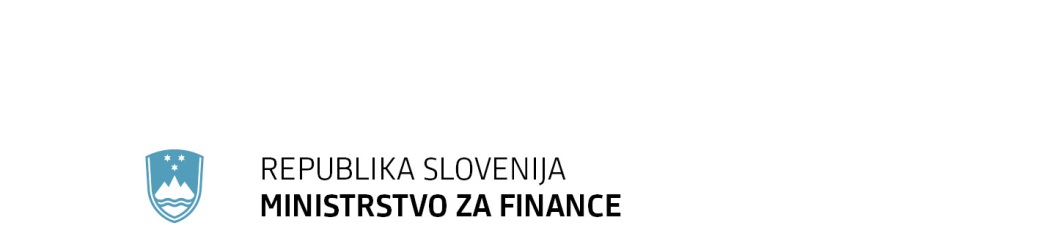 							T: 01 369 63 00							F: 01 369 66 59      Župančičeva 3, p.p.644a, 1001 Ljubljana				E: gp.mf@gov.si							www.mf.gov.siPRILOGA 1 (spremni dopis – 1. del):PREDLOG17. 4. 2019Na podlagi petega odstavka 86. člena in četrte alineje prvega odstavka 110. člena Zakona o trošarinah (Uradni list RS, št. 47/16) izdaja Vlada Republike SlovenijeUREDBO o določitvi zneska trošarine za tobačne izdelke1. člen	Ta uredba določa znesek trošarine za tobačne izdelke iz sedmega odstavka 86. člena Zakona o trošarinah (Uradni list RS, št. 47/16; v nadaljnjem besedilu: ZTro-1) ter znesek specifične trošarine in stopnjo proporcionalne trošarine za cigarete, izračunanih na podlagi tehtane povprečne drobnoprodajne cene cigaret, ter ugotavlja tehtano povprečno drobnoprodajno ceno cigaret. 2. člen	Trošarina znaša za:cigarete: najmanj 60 % tehtane povprečne drobnoprodajne cene enega zavojčka cigaret, sproščenih v porabo, vendar najmanj 114 eurov za 1000 kosov iz razreda tehtane povprečne drobnoprodajne cene cigaret;cigare in cigarilose: 6,3 % od drobnoprodajne cene, vendar najmanj 43 eurov za 1000 kosov; drobno rezani tobak: 37 % od drobnoprodajne cene in 43 eurov, vendar najmanj 94 eurov za en kilogram; drug tobak za kajenje: 43 eurov za en kilogram;tobak za segrevanje: 88 eurov za en kilogram tobaka v polnilu;elektronske cigarete: 0,18 eura za en mililiter tekočine v polnilu.3. člen	Tehtana povprečna drobnoprodajna cena cigaret za leto 2019 znaša 3,69 eura za zavojček dvajsetih cigaret.4. člen	(1) Specifična trošarina za cigarete znaša 73,6353 eura za 1000 kosov cigaret.
	(2) Proporcionalna trošarina za cigarete znaša 21,8779 % od drobnoprodajne cene zavojčka cigaret.5. člen	Ne glede na prejšnji člen se za cigarete, katerih drobnoprodajna cena je nižja od 3,69 eura za zavojček dvajsetih cigaret, plačuje trošarina v višini 114 eurov za 1000 kosov cigaret.6. člen	Drobnoprodajna cena za posamezno vrsto tobačnih izdelkov, ki jo določi proizvajalec oziroma imetnik trošarinskega skladišča oziroma pooblaščeni ali začasno pooblaščeni prejemnik oziroma uvoznik (v nadaljnjem besedilu: zavezanec), velja za celotno območje Republike Slovenije, razen za prodajo v davka prostih prodajalnah, pri letih ali plovbi v tretjo državo.Prehodni in končni določbi7. člen	Zavezanec plača trošarino v znesku iz te uredbe za tobačne izdelke, ki jih sprosti v porabo od vključno 1. junija 2019.8. člen	Oseba iz devetega odstavka 8. člena ZTro-1 plača razliko trošarine v skladu s predpisom, ki ureja plačevanje in razporejanje obveznih dajatev in drugih javnofinančnih prihodkov, v dobro podračuna: 01100-9991000033 – PCP – proračun države z navedbo reference prejemnika, po modelu 19 v obliki: oznaka modela 19, sklic (davčna številka plačnika – 08656).9. člen	Z dnem začetka veljavnosti te uredbe preneha veljati Uredba o določitvi zneska trošarine za tobačne izdelke (Uradni list RS, št. 1/17).10. člen	Ta uredba začne veljati naslednji dan po objavi v Uradnem listu Republike Slovenije, uporablja pa se od 1. junija 2019.Št.  Ljubljana, …. 2019					Vlada Republike SlovenijeEVA 2019-1611-0019		                                  	          Marjan Šarec								predsednikOAZLOŽITEV:S predlagano uredbo se zvišajo zneski trošarine za cigarete, cigare in cigarilose, drobno rezani tobak in drug tobak za kajenje, določeni v 1. do 4. točki sedmega odstavka 86. člena Zakona o trošarinah (Uradni list RS, št. 47/16; v nadaljnjem besedilu: ZTro-1). V skladu s parametri, določenimi v tretjem odstavku 86. člena ZTro-1, se določita znesek specifične trošarine in odstotek proporcionalne trošarine za cigarete, ki se prodajajo na slovenskem trgu, ter ugotavlja tehtana povprečna drobnoprodajna cena cigaret. Za cigarete se 1. junija 2019 trošarina zviša s 111 na 114 evrov. Pri 22-odstotnem DDV in 114 evrih trošarine znaša celotna obremenitev cigaret iz razreda tehtane povprečne drobnoprodajne cene 79,82 % drobnoprodajne cene oziroma 147,27 evra za tisoč cigaret oziroma 2,945 evra za zavojček dvajsetih cigaret. Specifična trošarina znaša 1,4727 evra za zavojček dvajsetih cigaret oziroma 73,6353 evra za tisoč cigaret. Proporcionalna trošarina znaša 21,8779 % drobnoprodajne cene. Za cigarete, ki se prodajajo po ceni, nižji od 3,69 evra za zavojček dvajsetih cigaret, se določa trošarina v znesku 114 evrov za tisoč kosov, kar je enako obdavčitvi cigaret iz razreda tehtane povprečne drobnoprodajne cene.Za cigare in cigarilose se trošarina 1. junija 2019 zviša na najmanj 43 evrov za tisoč kosov. Stopnja proporcionalne trošarine se ne spreminja in ostaja 6,3 % od drobnoprodajne cene. Za drug tobak za kajenje se trošarina 1. junija 2019 zviša z 42 na 43 evrov za kilogram. Za drobno rezani tobak se trošarina 1. junija 2019 zviša z 42 na 43 evrov za kilogram, vendar najmanj 94 evrov za en kilogram (prej 92 evrov za kilogram). Stopnja proporcionalne trošarine za drobno rezani tobak za kajenje se ne spreminja in ostaja 37 % od drobnoprodajne cene.Finančni učinek povišanja trošarine 1. junija 2019 znaša 2,8 mio. evrov na letni ravni oziroma 0,23 mio. evrov na mesec. Pri tem je ocenjeno, da se bodo drobnoprodajne cene cigaret v povprečju dvignile za približno 1,3 % in da se bodo količine tobačnih izdelkov, od katerih je obračunana trošarina, znižale za 1 % kot posledica dviga drobnoprodajnih cen. Zaradi enomesečnega zamika pri plačilu trošarine v državni proračun bo prvi finančni učinek viden šele julija 2019, učinek v letu 2019 pa bo 1,4 mio. evrov. Številka: 007-134/2019Številka: 007-134/2019Ljubljana, 17. 4. 2019Ljubljana, 17. 4. 2019EVA 2019-1611-0019EVA 2019-1611-0019GENERALNI SEKRETARIAT VLADE REPUBLIKE SLOVENIJEGp.gs@gov.siGENERALNI SEKRETARIAT VLADE REPUBLIKE SLOVENIJEGp.gs@gov.siZADEVA: Uredba o določitvi zneska trošarine za tobačne izdelke – predlog za obravnavo ZADEVA: Uredba o določitvi zneska trošarine za tobačne izdelke – predlog za obravnavo ZADEVA: Uredba o določitvi zneska trošarine za tobačne izdelke – predlog za obravnavo ZADEVA: Uredba o določitvi zneska trošarine za tobačne izdelke – predlog za obravnavo 1. Predlog sklepov vlade:1. Predlog sklepov vlade:1. Predlog sklepov vlade:1. Predlog sklepov vlade:Na podlagi petega odstavka 86. člena in četrte alineje prvega odstavka 110. člena Zakona o trošarinah (Uradni list RS, št. 47/16) je Vlada Republike Slovenije na ... seji … 2019 sprejela SKLEPVlada Republike Slovenije je izdala Uredbo o določitvi zneska trošarine za tobačne izdelke in jo objavi v Uradnem listu Republike Slovenije.                                                                                              Stojan Tramte                                                                                                                             			    GENERALNI SEKRETARSklep prejmejo:– Ministrstvo za finance– Služba Vlade Republike Slovenije za zakonodajo– Urad Vlade Republike Slovenije za komuniciranjeNa podlagi petega odstavka 86. člena in četrte alineje prvega odstavka 110. člena Zakona o trošarinah (Uradni list RS, št. 47/16) je Vlada Republike Slovenije na ... seji … 2019 sprejela SKLEPVlada Republike Slovenije je izdala Uredbo o določitvi zneska trošarine za tobačne izdelke in jo objavi v Uradnem listu Republike Slovenije.                                                                                              Stojan Tramte                                                                                                                             			    GENERALNI SEKRETARSklep prejmejo:– Ministrstvo za finance– Služba Vlade Republike Slovenije za zakonodajo– Urad Vlade Republike Slovenije za komuniciranjeNa podlagi petega odstavka 86. člena in četrte alineje prvega odstavka 110. člena Zakona o trošarinah (Uradni list RS, št. 47/16) je Vlada Republike Slovenije na ... seji … 2019 sprejela SKLEPVlada Republike Slovenije je izdala Uredbo o določitvi zneska trošarine za tobačne izdelke in jo objavi v Uradnem listu Republike Slovenije.                                                                                              Stojan Tramte                                                                                                                             			    GENERALNI SEKRETARSklep prejmejo:– Ministrstvo za finance– Služba Vlade Republike Slovenije za zakonodajo– Urad Vlade Republike Slovenije za komuniciranjeNa podlagi petega odstavka 86. člena in četrte alineje prvega odstavka 110. člena Zakona o trošarinah (Uradni list RS, št. 47/16) je Vlada Republike Slovenije na ... seji … 2019 sprejela SKLEPVlada Republike Slovenije je izdala Uredbo o določitvi zneska trošarine za tobačne izdelke in jo objavi v Uradnem listu Republike Slovenije.                                                                                              Stojan Tramte                                                                                                                             			    GENERALNI SEKRETARSklep prejmejo:– Ministrstvo za finance– Služba Vlade Republike Slovenije za zakonodajo– Urad Vlade Republike Slovenije za komuniciranje2. Predlog za obravnavo predloga zakona po nujnem ali skrajšanem postopku v državnem zboru z obrazložitvijo razlogov: /2. Predlog za obravnavo predloga zakona po nujnem ali skrajšanem postopku v državnem zboru z obrazložitvijo razlogov: /2. Predlog za obravnavo predloga zakona po nujnem ali skrajšanem postopku v državnem zboru z obrazložitvijo razlogov: /2. Predlog za obravnavo predloga zakona po nujnem ali skrajšanem postopku v državnem zboru z obrazložitvijo razlogov: /3.a Osebe, odgovorne za strokovno pripravo in usklajenost gradiva:3.a Osebe, odgovorne za strokovno pripravo in usklajenost gradiva:3.a Osebe, odgovorne za strokovno pripravo in usklajenost gradiva:3.a Osebe, odgovorne za strokovno pripravo in usklajenost gradiva:– mag. Petra Brus, v.d. generalne direktorice, Ministrstvo za finance;– Mitja Brezovnik, vodja sektorja, Ministrstvo za finance;– Evelina Smrekar, podsekretarka, Ministrstvo za finance.– mag. Petra Brus, v.d. generalne direktorice, Ministrstvo za finance;– Mitja Brezovnik, vodja sektorja, Ministrstvo za finance;– Evelina Smrekar, podsekretarka, Ministrstvo za finance.– mag. Petra Brus, v.d. generalne direktorice, Ministrstvo za finance;– Mitja Brezovnik, vodja sektorja, Ministrstvo za finance;– Evelina Smrekar, podsekretarka, Ministrstvo za finance.– mag. Petra Brus, v.d. generalne direktorice, Ministrstvo za finance;– Mitja Brezovnik, vodja sektorja, Ministrstvo za finance;– Evelina Smrekar, podsekretarka, Ministrstvo za finance.3.b Zunanji strokovnjaki, ki so sodelovali pri pripravi dela ali celotnega gradiva: /3.b Zunanji strokovnjaki, ki so sodelovali pri pripravi dela ali celotnega gradiva: /3.b Zunanji strokovnjaki, ki so sodelovali pri pripravi dela ali celotnega gradiva: /3.b Zunanji strokovnjaki, ki so sodelovali pri pripravi dela ali celotnega gradiva: /4. Predstavniki vlade, ki bodo sodelovali pri delu državnega zbora: /4. Predstavniki vlade, ki bodo sodelovali pri delu državnega zbora: /4. Predstavniki vlade, ki bodo sodelovali pri delu državnega zbora: /4. Predstavniki vlade, ki bodo sodelovali pri delu državnega zbora: /5. Kratek povzetek gradiva:5. Kratek povzetek gradiva:5. Kratek povzetek gradiva:5. Kratek povzetek gradiva:Z obravnavano uredbo se zviša trošarina za tobačne izdelke ter ugotavlja znesek tehtane povprečne drobnoprodajne cene cigaret. V primeru cigaret je skupna trošarina eden izmed parametrov za izračun specifične in proporcionalne trošarine, ki se ustrezno spremenita. Z obravnavano uredbo se zviša trošarina za tobačne izdelke ter ugotavlja znesek tehtane povprečne drobnoprodajne cene cigaret. V primeru cigaret je skupna trošarina eden izmed parametrov za izračun specifične in proporcionalne trošarine, ki se ustrezno spremenita. Z obravnavano uredbo se zviša trošarina za tobačne izdelke ter ugotavlja znesek tehtane povprečne drobnoprodajne cene cigaret. V primeru cigaret je skupna trošarina eden izmed parametrov za izračun specifične in proporcionalne trošarine, ki se ustrezno spremenita. Z obravnavano uredbo se zviša trošarina za tobačne izdelke ter ugotavlja znesek tehtane povprečne drobnoprodajne cene cigaret. V primeru cigaret je skupna trošarina eden izmed parametrov za izračun specifične in proporcionalne trošarine, ki se ustrezno spremenita. 6. Presoja posledic za:6. Presoja posledic za:6. Presoja posledic za:6. Presoja posledic za:a)javnofinančna sredstva nad 40.000 EUR v tekočem in naslednjih treh letihjavnofinančna sredstva nad 40.000 EUR v tekočem in naslednjih treh letihDAb)usklajenost slovenskega pravnega reda s pravnim redom Evropske unijeusklajenost slovenskega pravnega reda s pravnim redom Evropske unijeNEc)administrativne poslediceadministrativne poslediceNEč)gospodarstvo, zlasti mala in srednja podjetja ter konkurenčnost podjetijgospodarstvo, zlasti mala in srednja podjetja ter konkurenčnost podjetijNEd)okolje, vključno s prostorskimi in varstvenimi vidikiokolje, vključno s prostorskimi in varstvenimi vidikiNEe)socialno področjesocialno področjeNEf)dokumente razvojnega načrtovanja:nacionalne dokumente razvojnega načrtovanjarazvojne politike na ravni programov po strukturi razvojne klasifikacije programskega proračunarazvojne dokumente Evropske unije in mednarodnih organizacijdokumente razvojnega načrtovanja:nacionalne dokumente razvojnega načrtovanjarazvojne politike na ravni programov po strukturi razvojne klasifikacije programskega proračunarazvojne dokumente Evropske unije in mednarodnih organizacijNE7.a Predstavitev ocene finančnih posledic nad 40.000 EUR:(Samo če izberete DA pod točko 6.a.)7.a Predstavitev ocene finančnih posledic nad 40.000 EUR:(Samo če izberete DA pod točko 6.a.)7.a Predstavitev ocene finančnih posledic nad 40.000 EUR:(Samo če izberete DA pod točko 6.a.)7.a Predstavitev ocene finančnih posledic nad 40.000 EUR:(Samo če izberete DA pod točko 6.a.)I. Ocena finančnih posledic, ki niso načrtovane v sprejetem proračunuI. Ocena finančnih posledic, ki niso načrtovane v sprejetem proračunuI. Ocena finančnih posledic, ki niso načrtovane v sprejetem proračunuI. Ocena finančnih posledic, ki niso načrtovane v sprejetem proračunuI. Ocena finančnih posledic, ki niso načrtovane v sprejetem proračunuI. Ocena finančnih posledic, ki niso načrtovane v sprejetem proračunuI. Ocena finančnih posledic, ki niso načrtovane v sprejetem proračunuI. Ocena finančnih posledic, ki niso načrtovane v sprejetem proračunuI. Ocena finančnih posledic, ki niso načrtovane v sprejetem proračunuTekoče leto (t)Tekoče leto (t)t + 1t + 2t + 2t + 2t + 3Predvideno povečanje (+) ali zmanjšanje (–) prihodkov državnega proračuna Predvideno povečanje (+) ali zmanjšanje (–) prihodkov državnega proračuna + 1,4 mio. evrov+ 1,4 mio. evrov+ 1,4 mio. evrovPredvideno povečanje (+) ali zmanjšanje (–) prihodkov občinskih proračunov Predvideno povečanje (+) ali zmanjšanje (–) prihodkov občinskih proračunov Predvideno povečanje (+) ali zmanjšanje (–) odhodkov državnega proračuna Predvideno povečanje (+) ali zmanjšanje (–) odhodkov državnega proračuna Predvideno povečanje (+) ali zmanjšanje (–) odhodkov občinskih proračunovPredvideno povečanje (+) ali zmanjšanje (–) odhodkov občinskih proračunovPredvideno povečanje (+) ali zmanjšanje (–) obveznosti za druga javnofinančna sredstvaPredvideno povečanje (+) ali zmanjšanje (–) obveznosti za druga javnofinančna sredstvaII. Finančne posledice za državni proračunII. Finančne posledice za državni proračunII. Finančne posledice za državni proračunII. Finančne posledice za državni proračunII. Finančne posledice za državni proračunII. Finančne posledice za državni proračunII. Finančne posledice za državni proračunII. Finančne posledice za državni proračunII. Finančne posledice za državni proračunII.a Pravice porabe za izvedbo predlaganih rešitev so zagotovljene:II.a Pravice porabe za izvedbo predlaganih rešitev so zagotovljene:II.a Pravice porabe za izvedbo predlaganih rešitev so zagotovljene:II.a Pravice porabe za izvedbo predlaganih rešitev so zagotovljene:II.a Pravice porabe za izvedbo predlaganih rešitev so zagotovljene:II.a Pravice porabe za izvedbo predlaganih rešitev so zagotovljene:II.a Pravice porabe za izvedbo predlaganih rešitev so zagotovljene:II.a Pravice porabe za izvedbo predlaganih rešitev so zagotovljene:II.a Pravice porabe za izvedbo predlaganih rešitev so zagotovljene:Ime proračunskega uporabnika Šifra in naziv ukrepa, projektaŠifra in naziv ukrepa, projektaŠifra in naziv proračunske postavkeŠifra in naziv proračunske postavkeZnesek za tekoče leto (t)Znesek za tekoče leto (t)Znesek za tekoče leto (t)Znesek za t + 1SKUPAJSKUPAJSKUPAJSKUPAJSKUPAJII.b Manjkajoče pravice porabe bodo zagotovljene s prerazporeditvijo:II.b Manjkajoče pravice porabe bodo zagotovljene s prerazporeditvijo:II.b Manjkajoče pravice porabe bodo zagotovljene s prerazporeditvijo:II.b Manjkajoče pravice porabe bodo zagotovljene s prerazporeditvijo:II.b Manjkajoče pravice porabe bodo zagotovljene s prerazporeditvijo:II.b Manjkajoče pravice porabe bodo zagotovljene s prerazporeditvijo:II.b Manjkajoče pravice porabe bodo zagotovljene s prerazporeditvijo:II.b Manjkajoče pravice porabe bodo zagotovljene s prerazporeditvijo:II.b Manjkajoče pravice porabe bodo zagotovljene s prerazporeditvijo:Ime proračunskega uporabnika Šifra in naziv ukrepa, projektaŠifra in naziv ukrepa, projektaŠifra in naziv proračunske postavke Šifra in naziv proračunske postavke Znesek za tekoče leto (t)Znesek za tekoče leto (t)Znesek za tekoče leto (t)Znesek za t + 1 SKUPAJSKUPAJSKUPAJSKUPAJSKUPAJII.c Načrtovana nadomestitev zmanjšanih prihodkov in povečanih odhodkov proračuna:II.c Načrtovana nadomestitev zmanjšanih prihodkov in povečanih odhodkov proračuna:II.c Načrtovana nadomestitev zmanjšanih prihodkov in povečanih odhodkov proračuna:II.c Načrtovana nadomestitev zmanjšanih prihodkov in povečanih odhodkov proračuna:II.c Načrtovana nadomestitev zmanjšanih prihodkov in povečanih odhodkov proračuna:II.c Načrtovana nadomestitev zmanjšanih prihodkov in povečanih odhodkov proračuna:II.c Načrtovana nadomestitev zmanjšanih prihodkov in povečanih odhodkov proračuna:II.c Načrtovana nadomestitev zmanjšanih prihodkov in povečanih odhodkov proračuna:II.c Načrtovana nadomestitev zmanjšanih prihodkov in povečanih odhodkov proračuna:Novi prihodkiNovi prihodkiNovi prihodkiZnesek za tekoče leto (t)Znesek za tekoče leto (t)Znesek za tekoče leto (t)Znesek za t + 1Znesek za t + 1Znesek za t + 1SKUPAJSKUPAJSKUPAJOBRAZLOŽITEV:Ocena finančnih posledic, ki niso načrtovane v sprejetem proračunuFinančni učinek povišanja trošarine 1. junija 2019 znaša 2,8 mio. evrov na letni ravni oziroma 0,23 mio. evrov na mesec. Pri tem je ocenjeno, da se bodo drobnoprodajne cene cigaret v povprečju dvignile za okoli 1,3 % ter da se bodo količine tobačnih izdelkov, od katerih je obračunana trošarina, znižale za 1 % kot posledica dviga drobnoprodajnih cen. Zaradi enomesečnega zamika pri plačilu trošarine v državni proračun bo prvi finančni učinek viden šele julija 2019, učinek v letu 2019 pa bo 1,4 mio evrov. Finančne posledice za državni proračunII.a Pravice porabe za izvedbo predlaganih rešitev so zagotovljene: /II.b Manjkajoče pravice porabe bodo zagotovljene s prerazporeditvijo: /II.c Načrtovana nadomestitev zmanjšanih prihodkov in povečanih odhodkov proračuna: /OBRAZLOŽITEV:Ocena finančnih posledic, ki niso načrtovane v sprejetem proračunuFinančni učinek povišanja trošarine 1. junija 2019 znaša 2,8 mio. evrov na letni ravni oziroma 0,23 mio. evrov na mesec. Pri tem je ocenjeno, da se bodo drobnoprodajne cene cigaret v povprečju dvignile za okoli 1,3 % ter da se bodo količine tobačnih izdelkov, od katerih je obračunana trošarina, znižale za 1 % kot posledica dviga drobnoprodajnih cen. Zaradi enomesečnega zamika pri plačilu trošarine v državni proračun bo prvi finančni učinek viden šele julija 2019, učinek v letu 2019 pa bo 1,4 mio evrov. Finančne posledice za državni proračunII.a Pravice porabe za izvedbo predlaganih rešitev so zagotovljene: /II.b Manjkajoče pravice porabe bodo zagotovljene s prerazporeditvijo: /II.c Načrtovana nadomestitev zmanjšanih prihodkov in povečanih odhodkov proračuna: /OBRAZLOŽITEV:Ocena finančnih posledic, ki niso načrtovane v sprejetem proračunuFinančni učinek povišanja trošarine 1. junija 2019 znaša 2,8 mio. evrov na letni ravni oziroma 0,23 mio. evrov na mesec. Pri tem je ocenjeno, da se bodo drobnoprodajne cene cigaret v povprečju dvignile za okoli 1,3 % ter da se bodo količine tobačnih izdelkov, od katerih je obračunana trošarina, znižale za 1 % kot posledica dviga drobnoprodajnih cen. Zaradi enomesečnega zamika pri plačilu trošarine v državni proračun bo prvi finančni učinek viden šele julija 2019, učinek v letu 2019 pa bo 1,4 mio evrov. Finančne posledice za državni proračunII.a Pravice porabe za izvedbo predlaganih rešitev so zagotovljene: /II.b Manjkajoče pravice porabe bodo zagotovljene s prerazporeditvijo: /II.c Načrtovana nadomestitev zmanjšanih prihodkov in povečanih odhodkov proračuna: /OBRAZLOŽITEV:Ocena finančnih posledic, ki niso načrtovane v sprejetem proračunuFinančni učinek povišanja trošarine 1. junija 2019 znaša 2,8 mio. evrov na letni ravni oziroma 0,23 mio. evrov na mesec. Pri tem je ocenjeno, da se bodo drobnoprodajne cene cigaret v povprečju dvignile za okoli 1,3 % ter da se bodo količine tobačnih izdelkov, od katerih je obračunana trošarina, znižale za 1 % kot posledica dviga drobnoprodajnih cen. Zaradi enomesečnega zamika pri plačilu trošarine v državni proračun bo prvi finančni učinek viden šele julija 2019, učinek v letu 2019 pa bo 1,4 mio evrov. Finančne posledice za državni proračunII.a Pravice porabe za izvedbo predlaganih rešitev so zagotovljene: /II.b Manjkajoče pravice porabe bodo zagotovljene s prerazporeditvijo: /II.c Načrtovana nadomestitev zmanjšanih prihodkov in povečanih odhodkov proračuna: /OBRAZLOŽITEV:Ocena finančnih posledic, ki niso načrtovane v sprejetem proračunuFinančni učinek povišanja trošarine 1. junija 2019 znaša 2,8 mio. evrov na letni ravni oziroma 0,23 mio. evrov na mesec. Pri tem je ocenjeno, da se bodo drobnoprodajne cene cigaret v povprečju dvignile za okoli 1,3 % ter da se bodo količine tobačnih izdelkov, od katerih je obračunana trošarina, znižale za 1 % kot posledica dviga drobnoprodajnih cen. Zaradi enomesečnega zamika pri plačilu trošarine v državni proračun bo prvi finančni učinek viden šele julija 2019, učinek v letu 2019 pa bo 1,4 mio evrov. Finančne posledice za državni proračunII.a Pravice porabe za izvedbo predlaganih rešitev so zagotovljene: /II.b Manjkajoče pravice porabe bodo zagotovljene s prerazporeditvijo: /II.c Načrtovana nadomestitev zmanjšanih prihodkov in povečanih odhodkov proračuna: /OBRAZLOŽITEV:Ocena finančnih posledic, ki niso načrtovane v sprejetem proračunuFinančni učinek povišanja trošarine 1. junija 2019 znaša 2,8 mio. evrov na letni ravni oziroma 0,23 mio. evrov na mesec. Pri tem je ocenjeno, da se bodo drobnoprodajne cene cigaret v povprečju dvignile za okoli 1,3 % ter da se bodo količine tobačnih izdelkov, od katerih je obračunana trošarina, znižale za 1 % kot posledica dviga drobnoprodajnih cen. Zaradi enomesečnega zamika pri plačilu trošarine v državni proračun bo prvi finančni učinek viden šele julija 2019, učinek v letu 2019 pa bo 1,4 mio evrov. Finančne posledice za državni proračunII.a Pravice porabe za izvedbo predlaganih rešitev so zagotovljene: /II.b Manjkajoče pravice porabe bodo zagotovljene s prerazporeditvijo: /II.c Načrtovana nadomestitev zmanjšanih prihodkov in povečanih odhodkov proračuna: /OBRAZLOŽITEV:Ocena finančnih posledic, ki niso načrtovane v sprejetem proračunuFinančni učinek povišanja trošarine 1. junija 2019 znaša 2,8 mio. evrov na letni ravni oziroma 0,23 mio. evrov na mesec. Pri tem je ocenjeno, da se bodo drobnoprodajne cene cigaret v povprečju dvignile za okoli 1,3 % ter da se bodo količine tobačnih izdelkov, od katerih je obračunana trošarina, znižale za 1 % kot posledica dviga drobnoprodajnih cen. Zaradi enomesečnega zamika pri plačilu trošarine v državni proračun bo prvi finančni učinek viden šele julija 2019, učinek v letu 2019 pa bo 1,4 mio evrov. Finančne posledice za državni proračunII.a Pravice porabe za izvedbo predlaganih rešitev so zagotovljene: /II.b Manjkajoče pravice porabe bodo zagotovljene s prerazporeditvijo: /II.c Načrtovana nadomestitev zmanjšanih prihodkov in povečanih odhodkov proračuna: /OBRAZLOŽITEV:Ocena finančnih posledic, ki niso načrtovane v sprejetem proračunuFinančni učinek povišanja trošarine 1. junija 2019 znaša 2,8 mio. evrov na letni ravni oziroma 0,23 mio. evrov na mesec. Pri tem je ocenjeno, da se bodo drobnoprodajne cene cigaret v povprečju dvignile za okoli 1,3 % ter da se bodo količine tobačnih izdelkov, od katerih je obračunana trošarina, znižale za 1 % kot posledica dviga drobnoprodajnih cen. Zaradi enomesečnega zamika pri plačilu trošarine v državni proračun bo prvi finančni učinek viden šele julija 2019, učinek v letu 2019 pa bo 1,4 mio evrov. Finančne posledice za državni proračunII.a Pravice porabe za izvedbo predlaganih rešitev so zagotovljene: /II.b Manjkajoče pravice porabe bodo zagotovljene s prerazporeditvijo: /II.c Načrtovana nadomestitev zmanjšanih prihodkov in povečanih odhodkov proračuna: /OBRAZLOŽITEV:Ocena finančnih posledic, ki niso načrtovane v sprejetem proračunuFinančni učinek povišanja trošarine 1. junija 2019 znaša 2,8 mio. evrov na letni ravni oziroma 0,23 mio. evrov na mesec. Pri tem je ocenjeno, da se bodo drobnoprodajne cene cigaret v povprečju dvignile za okoli 1,3 % ter da se bodo količine tobačnih izdelkov, od katerih je obračunana trošarina, znižale za 1 % kot posledica dviga drobnoprodajnih cen. Zaradi enomesečnega zamika pri plačilu trošarine v državni proračun bo prvi finančni učinek viden šele julija 2019, učinek v letu 2019 pa bo 1,4 mio evrov. Finančne posledice za državni proračunII.a Pravice porabe za izvedbo predlaganih rešitev so zagotovljene: /II.b Manjkajoče pravice porabe bodo zagotovljene s prerazporeditvijo: /II.c Načrtovana nadomestitev zmanjšanih prihodkov in povečanih odhodkov proračuna: /7.b Predstavitev ocene finančnih posledic pod 40.000 EUR:7.b Predstavitev ocene finančnih posledic pod 40.000 EUR:7.b Predstavitev ocene finančnih posledic pod 40.000 EUR:7.b Predstavitev ocene finančnih posledic pod 40.000 EUR:7.b Predstavitev ocene finančnih posledic pod 40.000 EUR:7.b Predstavitev ocene finančnih posledic pod 40.000 EUR:7.b Predstavitev ocene finančnih posledic pod 40.000 EUR:7.b Predstavitev ocene finančnih posledic pod 40.000 EUR:7.b Predstavitev ocene finančnih posledic pod 40.000 EUR:8. Predstavitev sodelovanja z združenji občin:8. Predstavitev sodelovanja z združenji občin:8. Predstavitev sodelovanja z združenji občin:8. Predstavitev sodelovanja z združenji občin:8. Predstavitev sodelovanja z združenji občin:8. Predstavitev sodelovanja z združenji občin:8. Predstavitev sodelovanja z združenji občin:8. Predstavitev sodelovanja z združenji občin:8. Predstavitev sodelovanja z združenji občin:Vsebina predloženega gradiva (predpisa) vpliva na:pristojnosti občin,delovanje občin,financiranje občin.Vsebina predloženega gradiva (predpisa) vpliva na:pristojnosti občin,delovanje občin,financiranje občin.Vsebina predloženega gradiva (predpisa) vpliva na:pristojnosti občin,delovanje občin,financiranje občin.Vsebina predloženega gradiva (predpisa) vpliva na:pristojnosti občin,delovanje občin,financiranje občin.Vsebina predloženega gradiva (predpisa) vpliva na:pristojnosti občin,delovanje občin,financiranje občin.Vsebina predloženega gradiva (predpisa) vpliva na:pristojnosti občin,delovanje občin,financiranje občin.Vsebina predloženega gradiva (predpisa) vpliva na:pristojnosti občin,delovanje občin,financiranje občin.NENEGradivo (predpis) je bilo poslano v mnenje: Skupnosti občin Slovenije SOS: NEZdruženju občin Slovenije ZOS: NEZdruženju mestnih občin Slovenije ZMOS: NEPredlogi in pripombe združenj so bili upoštevani: /Gradivo (predpis) je bilo poslano v mnenje: Skupnosti občin Slovenije SOS: NEZdruženju občin Slovenije ZOS: NEZdruženju mestnih občin Slovenije ZMOS: NEPredlogi in pripombe združenj so bili upoštevani: /Gradivo (predpis) je bilo poslano v mnenje: Skupnosti občin Slovenije SOS: NEZdruženju občin Slovenije ZOS: NEZdruženju mestnih občin Slovenije ZMOS: NEPredlogi in pripombe združenj so bili upoštevani: /Gradivo (predpis) je bilo poslano v mnenje: Skupnosti občin Slovenije SOS: NEZdruženju občin Slovenije ZOS: NEZdruženju mestnih občin Slovenije ZMOS: NEPredlogi in pripombe združenj so bili upoštevani: /Gradivo (predpis) je bilo poslano v mnenje: Skupnosti občin Slovenije SOS: NEZdruženju občin Slovenije ZOS: NEZdruženju mestnih občin Slovenije ZMOS: NEPredlogi in pripombe združenj so bili upoštevani: /Gradivo (predpis) je bilo poslano v mnenje: Skupnosti občin Slovenije SOS: NEZdruženju občin Slovenije ZOS: NEZdruženju mestnih občin Slovenije ZMOS: NEPredlogi in pripombe združenj so bili upoštevani: /Gradivo (predpis) je bilo poslano v mnenje: Skupnosti občin Slovenije SOS: NEZdruženju občin Slovenije ZOS: NEZdruženju mestnih občin Slovenije ZMOS: NEPredlogi in pripombe združenj so bili upoštevani: /Gradivo (predpis) je bilo poslano v mnenje: Skupnosti občin Slovenije SOS: NEZdruženju občin Slovenije ZOS: NEZdruženju mestnih občin Slovenije ZMOS: NEPredlogi in pripombe združenj so bili upoštevani: /Gradivo (predpis) je bilo poslano v mnenje: Skupnosti občin Slovenije SOS: NEZdruženju občin Slovenije ZOS: NEZdruženju mestnih občin Slovenije ZMOS: NEPredlogi in pripombe združenj so bili upoštevani: /9. Predstavitev sodelovanja javnosti:9. Predstavitev sodelovanja javnosti:9. Predstavitev sodelovanja javnosti:9. Predstavitev sodelovanja javnosti:9. Predstavitev sodelovanja javnosti:9. Predstavitev sodelovanja javnosti:9. Predstavitev sodelovanja javnosti:9. Predstavitev sodelovanja javnosti:9. Predstavitev sodelovanja javnosti:Gradivo je bilo predhodno objavljeno na spletni strani predlagatelja:Gradivo je bilo predhodno objavljeno na spletni strani predlagatelja:Gradivo je bilo predhodno objavljeno na spletni strani predlagatelja:Gradivo je bilo predhodno objavljeno na spletni strani predlagatelja:Gradivo je bilo predhodno objavljeno na spletni strani predlagatelja:Gradivo je bilo predhodno objavljeno na spletni strani predlagatelja:Gradivo je bilo predhodno objavljeno na spletni strani predlagatelja:DADADatum objave: 29. 3. 2019V razpravo so bili vključeni: Trgovinska zbornica Slovenije.Mnenja, predlogi in pripombe z navedbo predlagateljev: /Upoštevani so bili: /v celoti,večinoma,delno,niso bili upoštevani.Bistvena mnenja, predlogi in pripombe, ki niso bili upoštevani, ter razlogi za neupoštevanje: /Datum objave: 29. 3. 2019V razpravo so bili vključeni: Trgovinska zbornica Slovenije.Mnenja, predlogi in pripombe z navedbo predlagateljev: /Upoštevani so bili: /v celoti,večinoma,delno,niso bili upoštevani.Bistvena mnenja, predlogi in pripombe, ki niso bili upoštevani, ter razlogi za neupoštevanje: /Datum objave: 29. 3. 2019V razpravo so bili vključeni: Trgovinska zbornica Slovenije.Mnenja, predlogi in pripombe z navedbo predlagateljev: /Upoštevani so bili: /v celoti,večinoma,delno,niso bili upoštevani.Bistvena mnenja, predlogi in pripombe, ki niso bili upoštevani, ter razlogi za neupoštevanje: /Datum objave: 29. 3. 2019V razpravo so bili vključeni: Trgovinska zbornica Slovenije.Mnenja, predlogi in pripombe z navedbo predlagateljev: /Upoštevani so bili: /v celoti,večinoma,delno,niso bili upoštevani.Bistvena mnenja, predlogi in pripombe, ki niso bili upoštevani, ter razlogi za neupoštevanje: /Datum objave: 29. 3. 2019V razpravo so bili vključeni: Trgovinska zbornica Slovenije.Mnenja, predlogi in pripombe z navedbo predlagateljev: /Upoštevani so bili: /v celoti,večinoma,delno,niso bili upoštevani.Bistvena mnenja, predlogi in pripombe, ki niso bili upoštevani, ter razlogi za neupoštevanje: /Datum objave: 29. 3. 2019V razpravo so bili vključeni: Trgovinska zbornica Slovenije.Mnenja, predlogi in pripombe z navedbo predlagateljev: /Upoštevani so bili: /v celoti,večinoma,delno,niso bili upoštevani.Bistvena mnenja, predlogi in pripombe, ki niso bili upoštevani, ter razlogi za neupoštevanje: /Datum objave: 29. 3. 2019V razpravo so bili vključeni: Trgovinska zbornica Slovenije.Mnenja, predlogi in pripombe z navedbo predlagateljev: /Upoštevani so bili: /v celoti,večinoma,delno,niso bili upoštevani.Bistvena mnenja, predlogi in pripombe, ki niso bili upoštevani, ter razlogi za neupoštevanje: /Datum objave: 29. 3. 2019V razpravo so bili vključeni: Trgovinska zbornica Slovenije.Mnenja, predlogi in pripombe z navedbo predlagateljev: /Upoštevani so bili: /v celoti,večinoma,delno,niso bili upoštevani.Bistvena mnenja, predlogi in pripombe, ki niso bili upoštevani, ter razlogi za neupoštevanje: /Datum objave: 29. 3. 2019V razpravo so bili vključeni: Trgovinska zbornica Slovenije.Mnenja, predlogi in pripombe z navedbo predlagateljev: /Upoštevani so bili: /v celoti,večinoma,delno,niso bili upoštevani.Bistvena mnenja, predlogi in pripombe, ki niso bili upoštevani, ter razlogi za neupoštevanje: /10. Pri pripravi gradiva so bile upoštevane zahteve iz Resolucije o normativni dejavnosti:10. Pri pripravi gradiva so bile upoštevane zahteve iz Resolucije o normativni dejavnosti:10. Pri pripravi gradiva so bile upoštevane zahteve iz Resolucije o normativni dejavnosti:10. Pri pripravi gradiva so bile upoštevane zahteve iz Resolucije o normativni dejavnosti:10. Pri pripravi gradiva so bile upoštevane zahteve iz Resolucije o normativni dejavnosti:10. Pri pripravi gradiva so bile upoštevane zahteve iz Resolucije o normativni dejavnosti:10. Pri pripravi gradiva so bile upoštevane zahteve iz Resolucije o normativni dejavnosti:DA/NEDA/NE11. Gradivo je uvrščeno v delovni program vlade:11. Gradivo je uvrščeno v delovni program vlade:11. Gradivo je uvrščeno v delovni program vlade:11. Gradivo je uvrščeno v delovni program vlade:11. Gradivo je uvrščeno v delovni program vlade:11. Gradivo je uvrščeno v delovni program vlade:11. Gradivo je uvrščeno v delovni program vlade:DA/NEDA/NE                                                   Natalija Kovač Jereb                                                DRŽAVNA SEKRETARKA                                                   Natalija Kovač Jereb                                                DRŽAVNA SEKRETARKA                                                   Natalija Kovač Jereb                                                DRŽAVNA SEKRETARKA                                                   Natalija Kovač Jereb                                                DRŽAVNA SEKRETARKA                                                   Natalija Kovač Jereb                                                DRŽAVNA SEKRETARKA                                                   Natalija Kovač Jereb                                                DRŽAVNA SEKRETARKA                                                   Natalija Kovač Jereb                                                DRŽAVNA SEKRETARKA                                                   Natalija Kovač Jereb                                                DRŽAVNA SEKRETARKA                                                   Natalija Kovač Jereb                                                DRŽAVNA SEKRETARKA